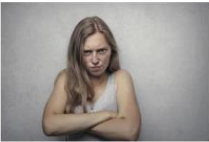 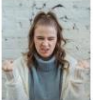 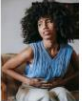 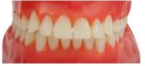 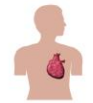 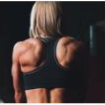 All these things happen because a hormone called “adrenaline” goes into our blood when we are angry. Adrenaline gives us energy.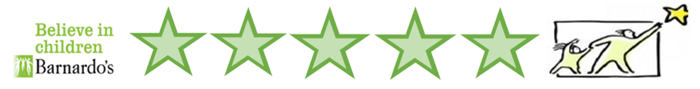 If you realise that you are feeling angry, what you do next is really important. You can’t always control the things that make you angry, but you can control your reactions to them. 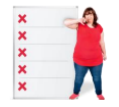 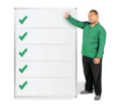 Here are some websites that you could look at, or numbers you can all, if you want to know more about managing angry feelings, or need some help: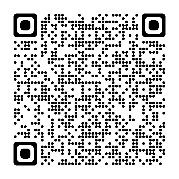 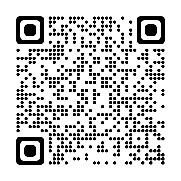 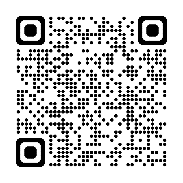 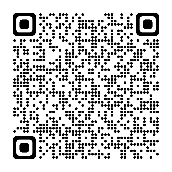 